KONCEPTPAPPER 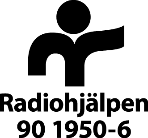 INTERNATIONELL VERKSAMHETORGANISATIONSNAMNINSTRUKTION TILL ANSÖKANKonceptpapperet får vara maximalt fyra (4) sidor långt. Konceptpapperet behöver inte inkludera resultatramverk, budget eller riskanalys. Efter Radiohjälpens bedömning informeras sökande organisationer om konceptpapperet beviljas eller avslås. Om konceptpapperet beviljas får organisationen möjlighet att inkomma med en fullständig ansökan. 1. PROJEKTBESKRIVNING2. SÖKANDE OCH IMPLEMENTERANDE ORGANISATION(ER) 3. UPPFÖLJNING, UTVÄRDERING OCH LÄRANDE1.1 NAMN PÅ PROJEKTET1.2 BUDGETInkludera totalbelopp ansökt om från Radiohjälpen. Om insatsen är samfinansierad med andra givare eller om organisationen bidra med egen-insamlade medel, inkludera även totalbeloppet för insatsen samt ange finansiering från varje givare.  1.3 HUMANITÄR KONTEXT- OCH BEHOVSANALYSKortfattad motivering om varför kontexten är humanitär, samt en beskrivning och analys av de föreliggande behoven inom kontexten.  1.4 PROJEKTBESKRIVNINGÖvergripande beskrivning av projektet, primära fokusområden och hur projektet svarar upp mot kontext- och behovsanalysen.1.5 ÖVERGRIPANDE MÅL FÖR PROJEKTETAnge det övergripande målet för projektet.1.6 TILLTÄNKT MÅLGRUPP I PROJEKTETBeskriv projektets tilltänkta målgrupp. Specificera även särskilt sårbara målgrupper som ska nås, samt hur dessa inkluderas i projektet. 1.6.1 TOTAL ESTIMERAD MÅLGRUPP SOM SKA NÅS (DIREKT)2.1 NAMN PÅ IMPLEMENTERANDE ORGANISATION(ER)2.2 HUR LÄNGE HAR DEN SÖKANDE ORGANISATIONEN SAMARBETAT MED DEN GENOMFÖRANDE I OMRÅDET?  2.3 HUR LÄNGE HAR DEN GENOMFÖRANDE ORGANISATIONEN VARIT AKTIV I DET GEOGRAFISKA OMRÅDET?2.4 BESKRIV DEN SÖKANDE ORGANISATIONENS ERFARENHET OCH SPETSKOMPETENS INOM DET TEMATISKA OMRÅDET 2.5 BESKRIV DEN GENOMFÖRANDE ORGANISATIONENS ERFARENHET OCH SPETSKOMPETENS INOM DET TEMATISKA OMRÅDET3.1 UPPFÖLJNING, UTVÄRDERING OCH LÄRANDEBeskriv kortfattat hur projektet kommer att följas upp löpande och utvärderas. Hur säkerställs kontinuerligt lärande?